TITLE OF THE PROJECT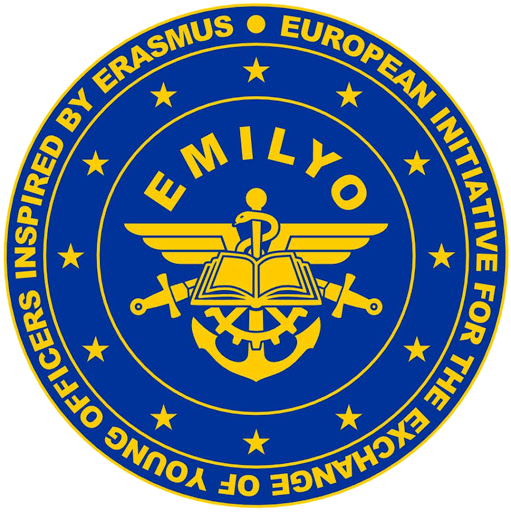 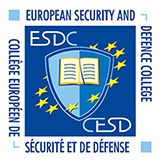 Project's PartnersContact person:Project's website:Contract number:Budget:Duration:Objectives: Main results (intellectual outputs):Target groups:Elaborated common modules:Common module titleECTSElaborated common modules:Elaborated common modules:Elaborated common modules: